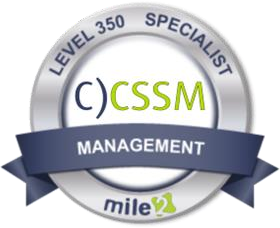 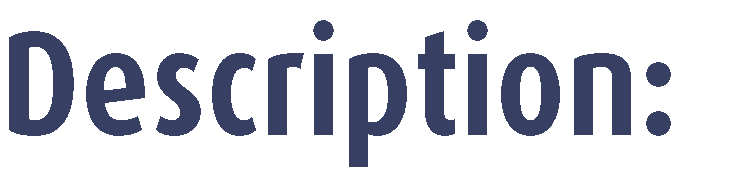 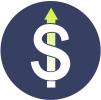 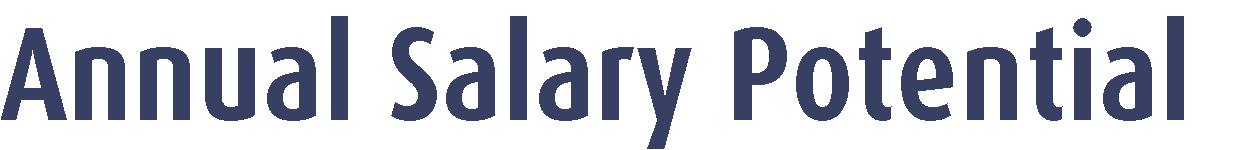 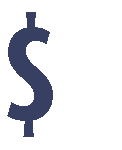 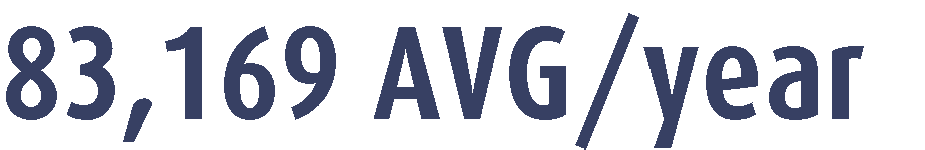 Upon completion, Certified Cybersecurity Systems Manager students will have a strong foundation in Cyber Security & IS management standards with current best practices and will be prepared to competently take theCSSM exam.The Certified Cybersecurity Systems Manager exam is taken online through Mile2’s Learning Management System and is accessible on you Mile2.com account. The exam will take approximately 2 hours and consist of 100 multiple choice questions. A minimum grade of 70% is required for certification.All Mile2 certifications will be awarded a 3-year expiration date.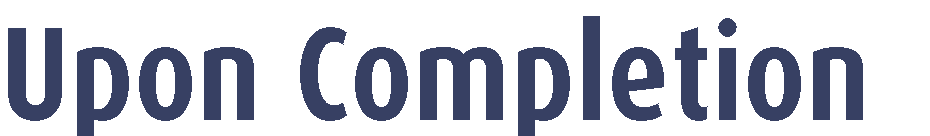 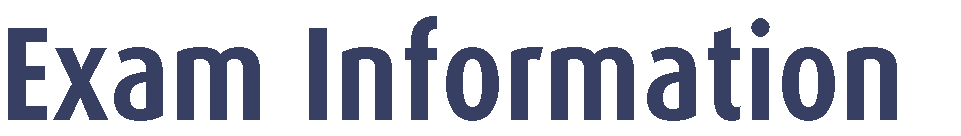 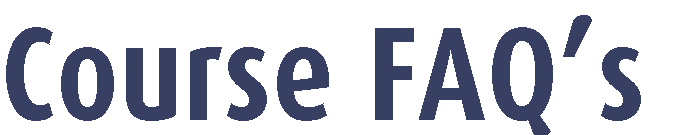 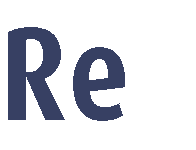 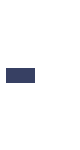 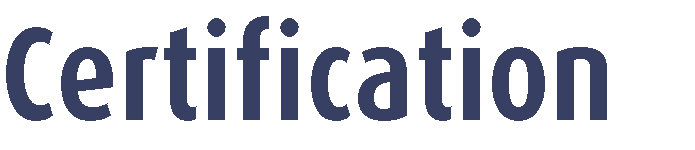 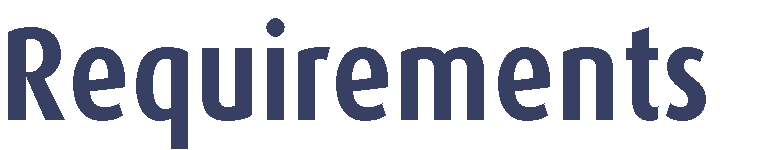 There are two requirements to maintain Mile2 certification:Pass the most current version of the exam for your respective existing certificationEarn and submit 20 CEUs per year in your Mile2 account.Question: Do I have to purchase a course to buy a certification exam?Answer: NoQuestion: Do all Mile2 courses map to a role-based career path? Answer: Yes. You can find the career path and other courses associated with it at www.mile2.com.Question: Are all courses available as self-study courses? Answer: Yes. There is however 1 exception. The Red Team vs Blue Team course is only available as a live class.Question: Are Mile2 courses transferable/shareable?Answer: No. The course materials, videos, and exams are not meant to be shared or transferred.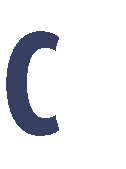 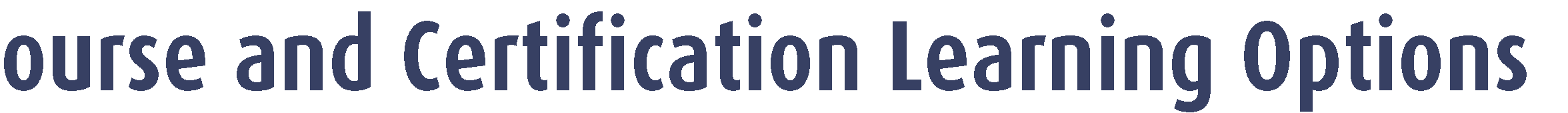 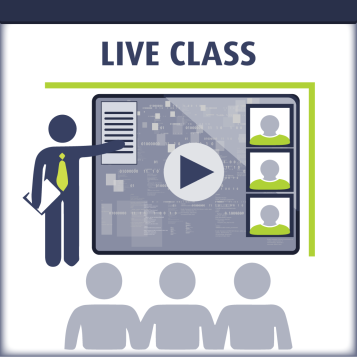 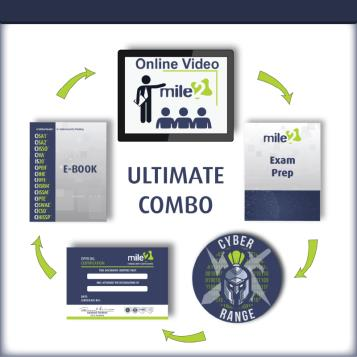 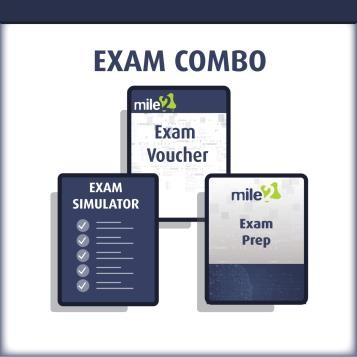 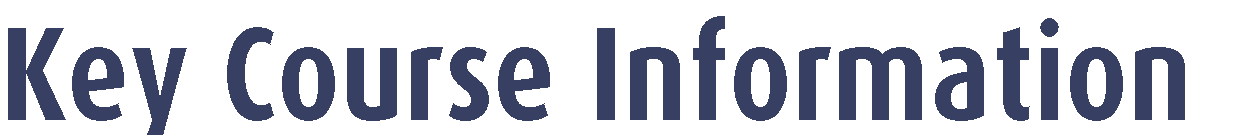 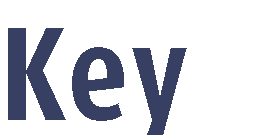 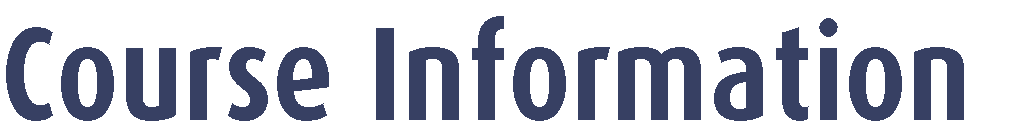 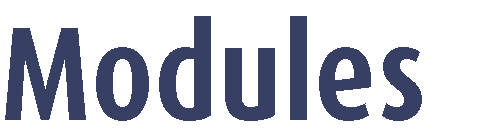 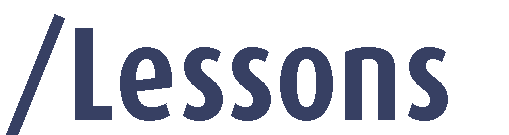 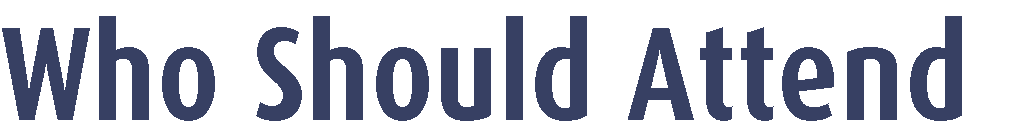 Penetration TestersMicrosoft AdministratorsSecurity AdministratorsActive Directory Admins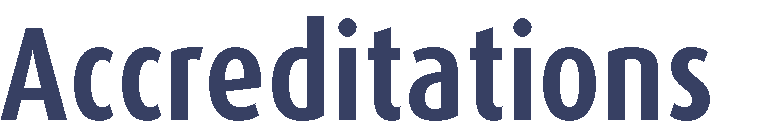 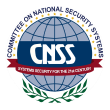 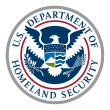 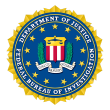 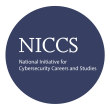 Live Class Duration: 4 DaysPenetration TestersMicrosoft AdministratorsSecurity AdministratorsActive Directory AdminsModule 01: IntroductionPenetration TestersMicrosoft AdministratorsSecurity AdministratorsActive Directory AdminsCEUs: 32Penetration TestersMicrosoft AdministratorsSecurity AdministratorsActive Directory AdminsLanguage: EnglishModule 02: ArchitecturalFrameworks and CompliancePenetration TestersMicrosoft AdministratorsSecurity AdministratorsActive Directory AdminsClass Formats Available:Module 03: Risk Management and ControlsPenetration TestersMicrosoft AdministratorsSecurity AdministratorsActive Directory AdminsInstructor LedSelf-StudyModule 04: Evaluating Systems and Management StrategiesPenetration TestersMicrosoft AdministratorsSecurity AdministratorsActive Directory AdminsLive Virtual TrainingSuggested Prerequisites:Module 05: Incident Management, Law, and EthicsPenetration TestersMicrosoft AdministratorsSecurity AdministratorsActive Directory Admins- Mile2’s C)SPModule 06: Business Continuity and Disaster Recovery ProcessesPenetration TestersMicrosoft AdministratorsSecurity AdministratorsActive Directory Admins- 12 months of Information Systems ExperiencePenetration TestersMicrosoft AdministratorsSecurity AdministratorsActive Directory Admins